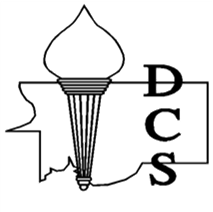              Novice Public Forum Debate BallotRound#_______  Room#_______  Judges Name______________________________ Date____________Resolution_______________________________________________________________________________Before EVERY round, flip a coin to determine the side and speaking order of the debate.  The winner of the flip has the option of choosing either the side (Pro or Con) or the speaking order (1st or 2nd) in the round.  The team that loses the flip makes the remaining choice, either side of speaking order.  After this is determined, record the names of the competitors.  Please note that new arguments in the Final Focus are to be ignored.  The Final Focus must be based on arguments and issues previously addressed in the debate.PLEASE DO NOT FILL OUT THIS BALLOT UNTIL AFTER THE COIN TOSS HAS BEEN COMPLETED AND THE DEBATERS HAVE DETERMINED SIDE/SPEAKING ORDER. Team Points ____________                                                                               Team Points____________The team that won this debate is _______________ representing the PRO/CON(please circle the winning side)                                                                 (Code)Comments to debaters:                                              Comments to debaters:These are the reasons for my decision:Judges Signature_____________________________ Affiliation/Occupation________________________________